fe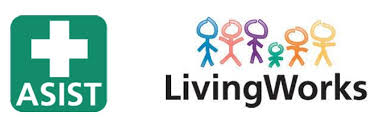 The ASIST workshop is for professionals and/or caregivers who want to feel more comfortable, confident and competent in helping to prevent the immediate risk of suicide. Participation in the full two days is required in order to receive certification.ASIST is designed to help participants recognize risk and learn how to intervene to keep a person at risk safe for now. Suicide can be prevented with the help of prepared professionals and/or caregivers. Enjoy small group discussions and skills practice that are based upon adult learning principles. Feel challenged and safe and learn suicide first aid. DATE:            Sunday-Monday,  May 15-16, 2022                           TIME:	     9:00a.m. -5:00p.m.LOCATION:	     Springfield Golf and Country Club                                              2054 Gordon St, Guelph, ON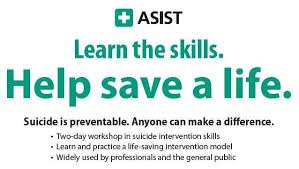  Brought to you by Floodgate Coaching, Counselling, and Consulting 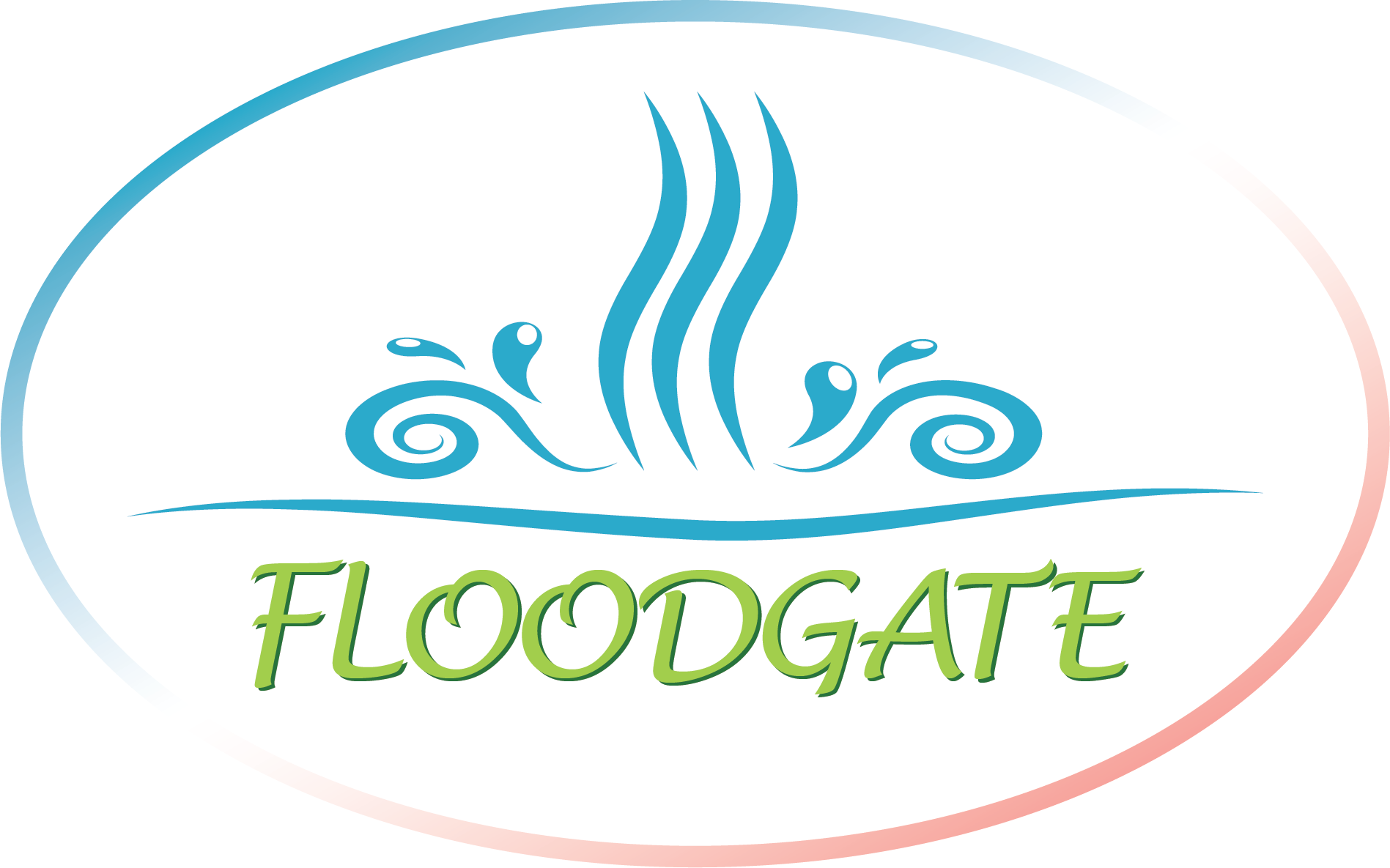 ASIST: APPLIED SUICIDE INTERVENTION SKILLS TRAINING CERTIFICATEFees:   $295.00 per person, includes workshop materials, breakfast, lunch and snacks, and parking.       Payment:  E-transfer  or Paypal Pre-registration is required. No refunds, but registrations can be transferableRegister early to reserve your place. Space is limited.Becky Hills ASIST TrainerPhone: 226-789-9965Email: becky@floodgatecoaching.ca